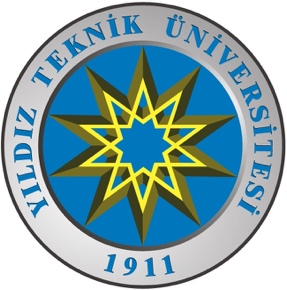 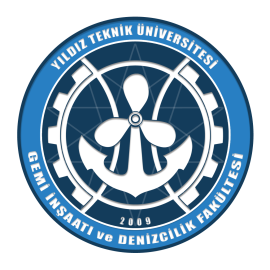 PROJE / BİTİRME ÇALIŞMASI TESLİM FORMUEĞİTİM ÖĞRETİM DÖNEMİYARIYILI: ÖĞRENCİNİNÖĞRENCİNİNAdı-SoyadıNumarasıBölümüÇALIŞMANIN BAŞLIĞIDanışmanı olduğum öğrenci, lisans PROJE / BİTİRME çalışmasını teslim edebilir. Danışmanı olduğum öğrenci, lisans PROJE / BİTİRME çalışmasını teslim edebilir. DanışmanUnvanı, Adı-SoyadıTarihİmzaDanışman